ПАСПОРТклубного формирования  Муниципального казённого учреждения«Дом культуры Первомайского городского поселения»I.        Общие сведения о коллективеУЧАСТИЕ  И ДОСТИЖЕНИЯ  КОЛЛЕКТИВА «VIC DANCE»  В ТВОРЧЕСКИХ МЕРОПРИЯТИЯХ (КОНКУРСАХ, ФЕСТИВАЛЯХ) 2019 -2020-2021 г. г.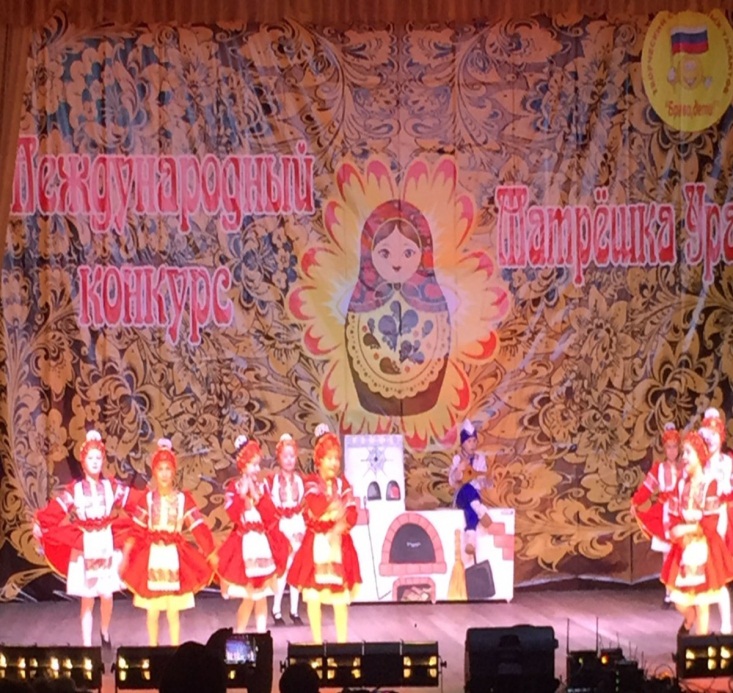 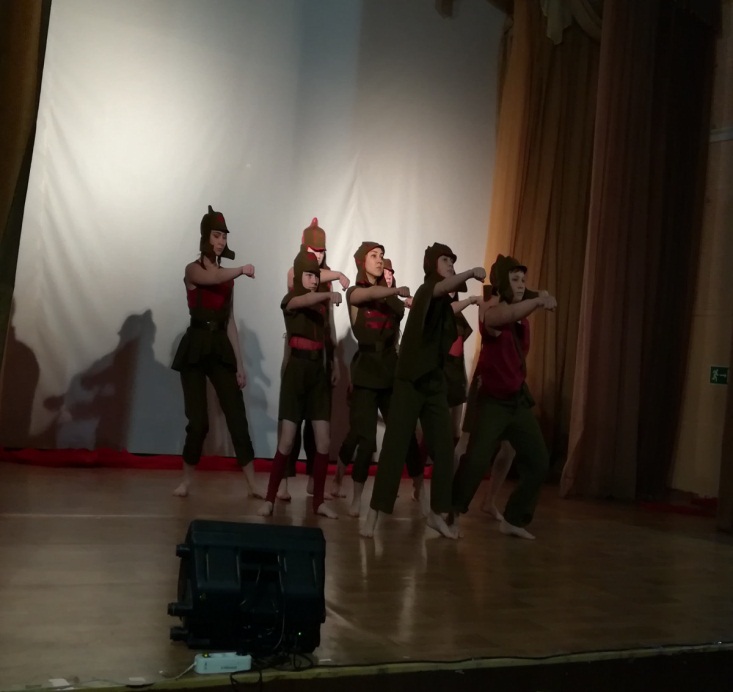 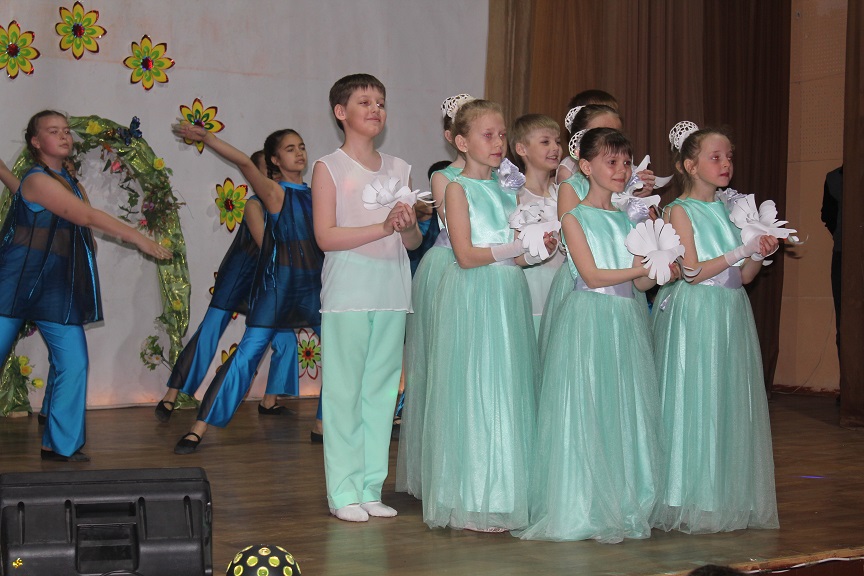 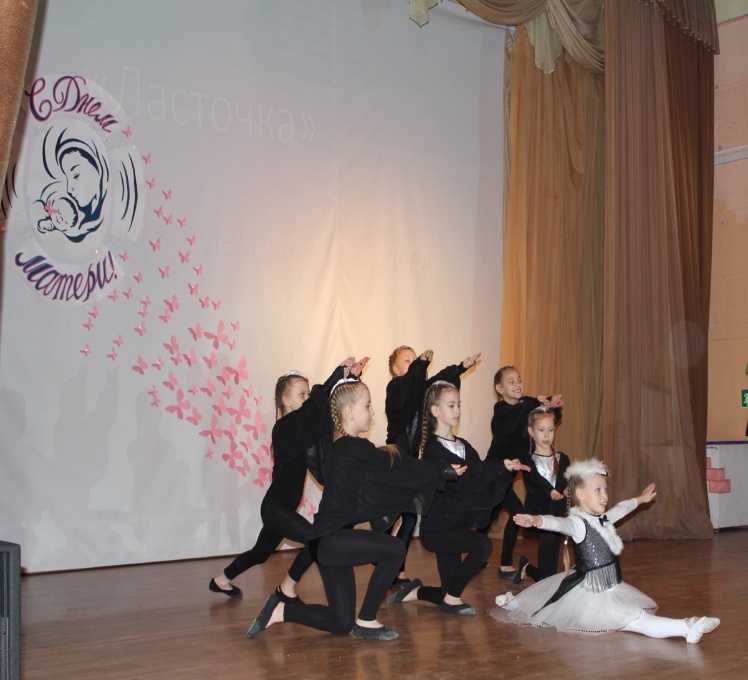 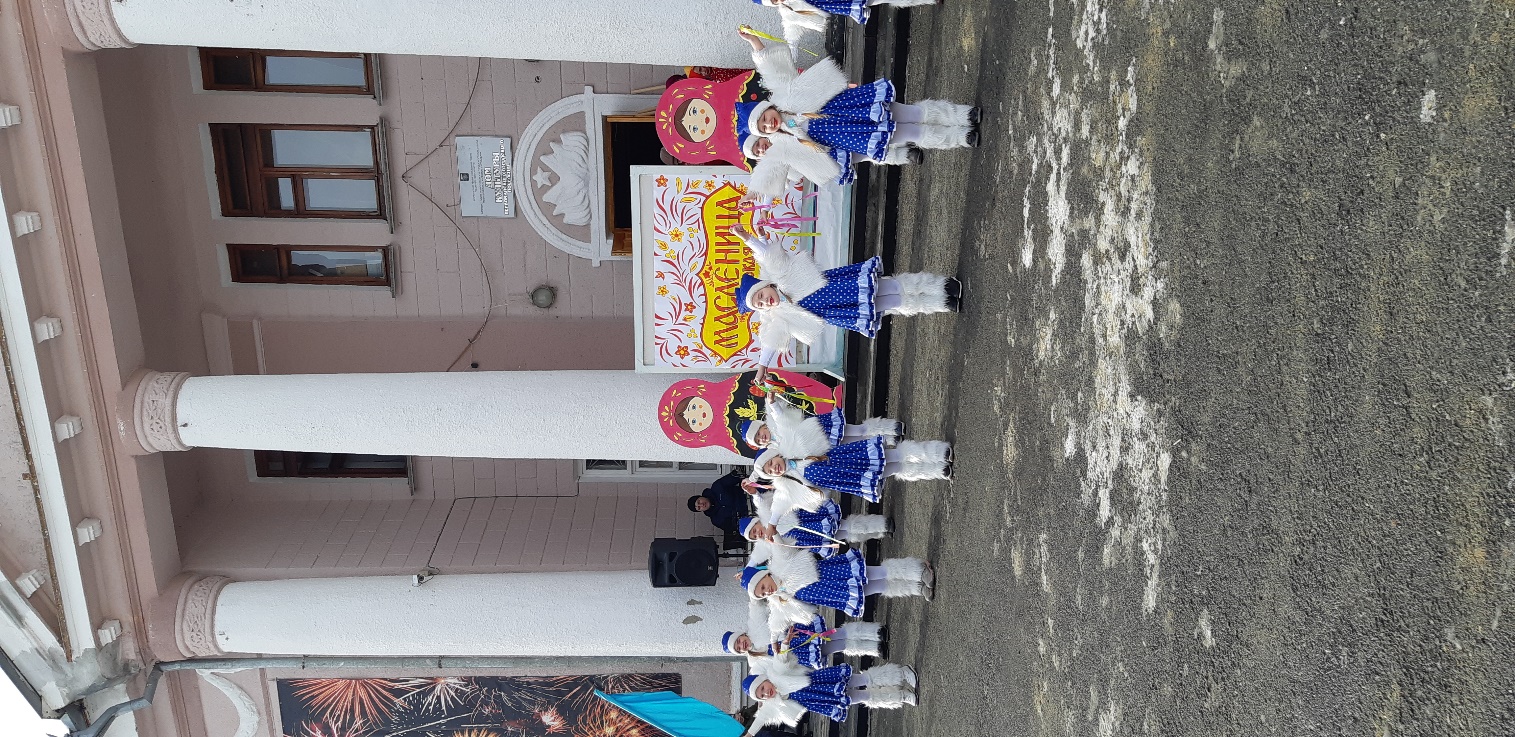 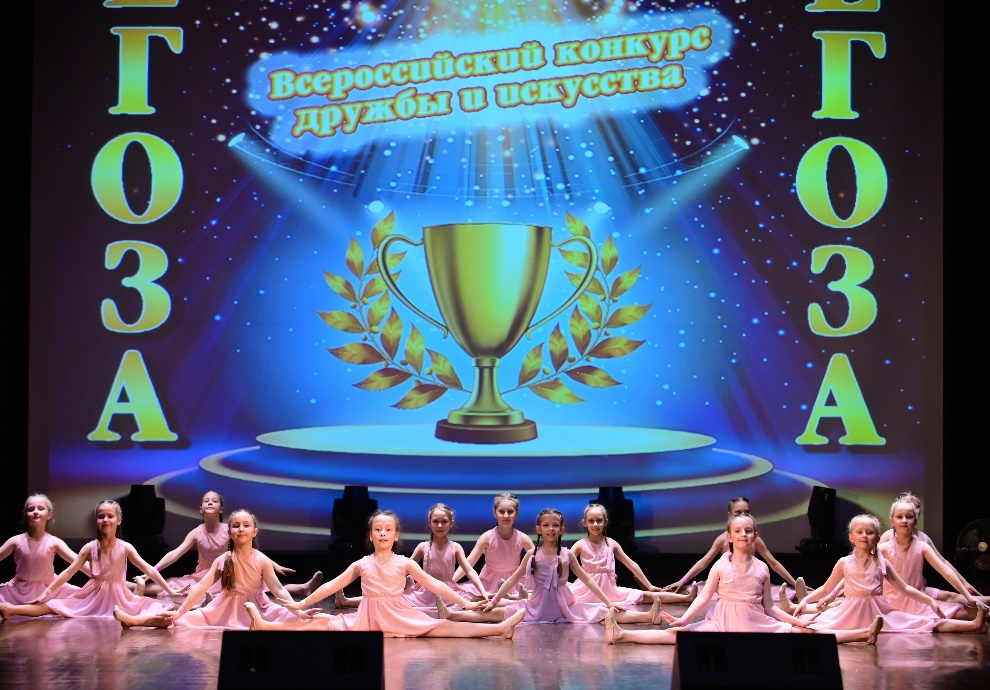 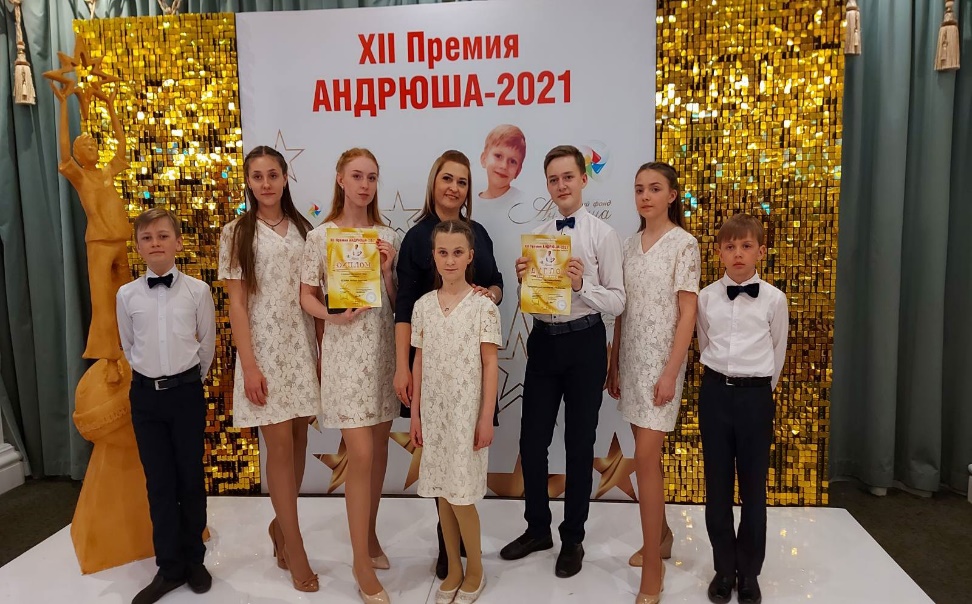 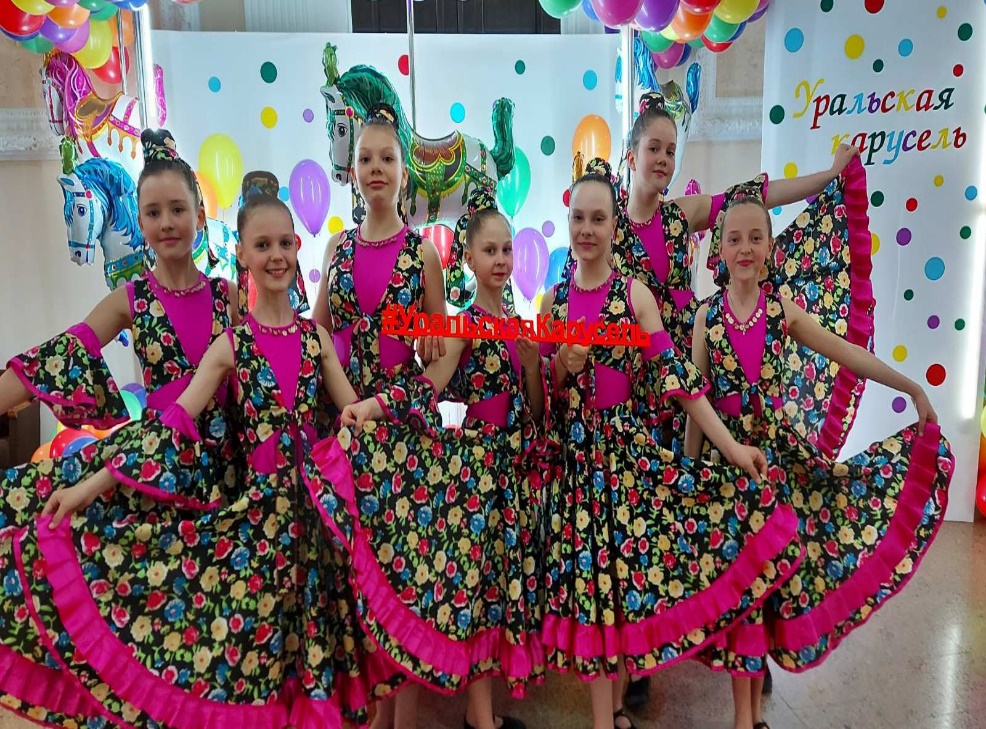 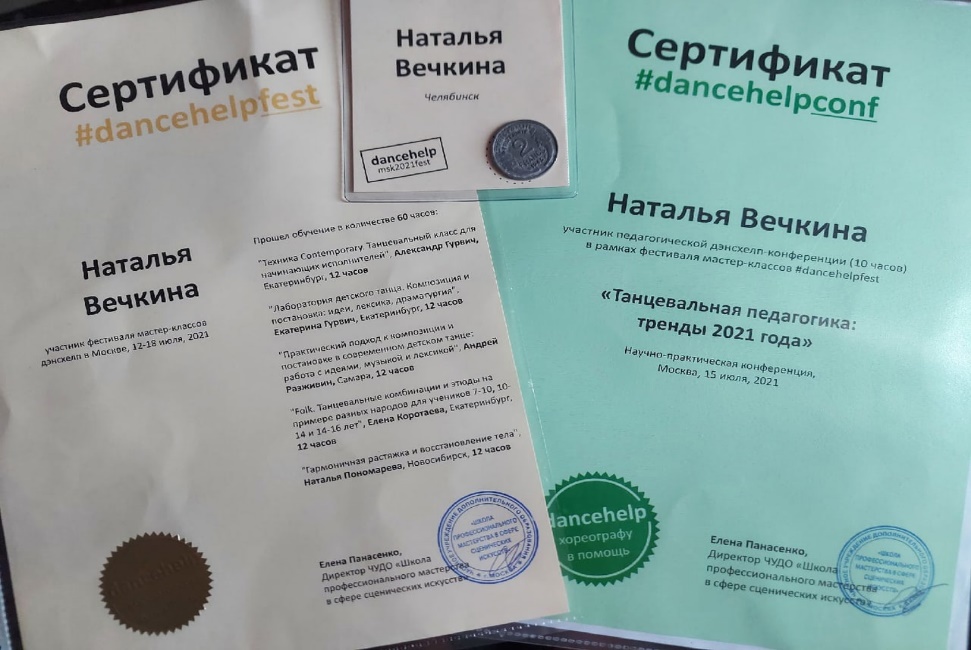 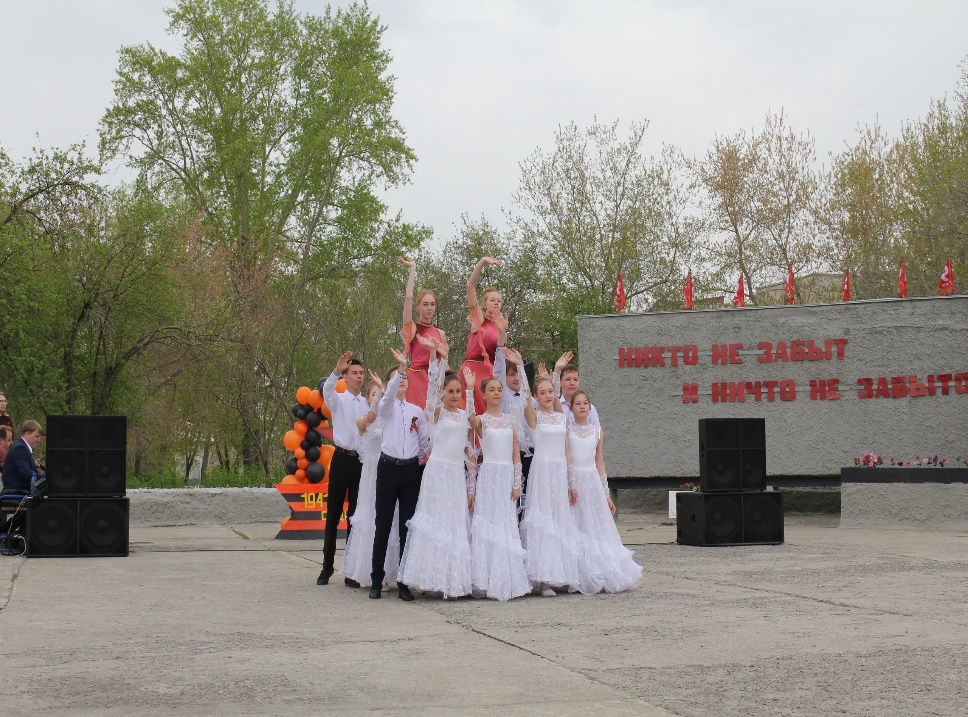 Полное название коллективаХореографическая студия «VIC DANCE»Полное наименование учреждения (в соответствии с ЕГРЮЛ), на базе которого действует коллективМуниципальное казённое учреждение«Дом культуры Первомайского городского поселения»Почтовый адрес учреждения, на базе которого действует коллектив, телефонЧелябинская область, г. Коркино, р.п. Первомайский, ул. Победы, д. 6А, МКУ «Дом культуры»Учредитель учреждения, на базе которого действует коллективАдминистрация Первомайского  городского поселенияНаименование жанра творческого коллективаХореографияСостав: дети, подростки (8-18 лет), обучение строится на изучении и отработке разных стилей и направлений танца, что позволит воспитанникам более полно раскрыть свои творческие способности и чувствовать себя комфортно не только в танцевальном классе или на сцене, но и в повседневной жизниГод создания коллектива2019Фамилия, имя, отчество руководителя коллективаВечкина Наталья БорисовнаЗвание (если присвоено) с приложением копии подтверждающего документа-Год присвоения звания коллективу-Годы подтверждения звания коллективу-ФинансированиеНа бюджетном финансировании№п/пСтатус мероприятияНаименование мероприятияСроки и место проведенияСроки и место проведенияКоличество участвующих, (фамилия, имя участника либо название коллектива)Количество участвующих, (фамилия, имя участника либо название коллектива)РезультатРезультат20191МеждународныйКонкурс «Матрешки Урала»27.04.2019г.г. Челябинск27.04.2019г.г. ЧелябинскТанцевальный коллектив «VicDance», танец «Емелино счастье, 15 чел.Танцевальный коллектив «VicDance», танец «Емелино счастье, 15 чел.Лауреат 2 степениЛауреат 2 степени2МеждународныйМеждународный конкурс-фестиваль «Звездный путь»02.06.2019 г.г. Челябинск02.06.2019 г.г. ЧелябинскТанцевальный коллектив «VicDance»,  танец «Емелино счастье,15 чел.Танцевальный коллектив «VicDance»,  танец «Емелино счастье,15 чел.Дипломант 1 степениДипломант 1 степени3МеждународныйМеждународный конкурс национальных культур фольклора и современного искусства «Многоцветие» 10.11.2019 г г. Челябинск10.11.2019 г г. ЧелябинскТанцевальный коллектив «VicDance»,  танец «Емелино счастье»,15 чел.Танцевальный коллектив «VicDance»,  танец «Емелино счастье»,15 чел.Лауреат II степениЛауреат II степени4МеждународныйМеждународный конкурс национальных культур фольклора и современного искусства «Многоцветие» 10.11.2019 г г. Челябинск10.11.2019 г г. ЧелябинскТанцевальный коллектив «VicDance», танец «Оладушки для любимой бабушки»,15 чел.Танцевальный коллектив «VicDance», танец «Оладушки для любимой бабушки»,15 чел.Дипломант II степениДипломант II степени5МеждународныйVI Международный конкурс-фестиваль детского, юношеского и взрослого творчества «Радуга надежд»15.12.2019 г.г. Челябинск15.12.2019 г.г. ЧелябинскТанцевальный коллектив «VicDance»,танец «Емелино счастье»,15 чел.Танцевальный коллектив «VicDance»,танец «Емелино счастье»,15 чел.Лауреат I степени, номинация «Детский танец»Лауреат I степени, номинация «Детский танец»6МеждународныйVI Международный конкурс-фестиваль детского, юношеского и взрослого творчества «Радуга надежд»15.12.2019 г.г. Челябинск15.12.2019 г.г. ЧелябинскТанцевальный коллектив «VicDance», танец «Мой город с волшебными снами»,11 чел.Танцевальный коллектив «VicDance», танец «Мой город с волшебными снами»,11 чел.Лауреат III степениНоминация «Современный танец»Лауреат III степениНоминация «Современный танец»7МеждународныйVI Международный конкурс-фестиваль детского, юношеского и взрослого творчества «Радуга надежд»15.12.2019 г.г. Челябинск15.12.2019 г.г. ЧелябинскТанцевальный коллектив «VicDance», танец «День непослушания»,17 чел.Танцевальный коллектив «VicDance», танец «День непослушания»,17 чел.Лауреат III степениНоминация «Эстрадный танец»Лауреат III степениНоминация «Эстрадный танец»8Международный15.12.2019 г.VI Международный конкурс-фестиваль детского, юношеского и взрослого творчества «Радуга надежд»15.12.2019 г.г. Челябинск15.12.2019 г.г. ЧелябинскТанцевальный коллектив «VicDance», танец «Оладушки для любимой бабушки»,15 чел.Танцевальный коллектив «VicDance», танец «Оладушки для любимой бабушки»,15 чел.Лауреат III степениНоминация «Детский  танец»Лауреат III степениНоминация «Детский  танец»9МеждународныйVI Международный конкурс-фестиваль детского, юношеского и взрослого творчества «Радуга надежд»15.12.2019 г. г. Челябинск15.12.2019 г. г. ЧелябинскТанцевальный коллектив «VicDance»,танец «Погоня»,10 чел.Танцевальный коллектив «VicDance»,танец «Погоня»,10 чел.Диплом I степени номинация «Патриотический танец»Диплом I степени номинация «Патриотический танец»10МеждународныйVI Международный конкурс-фестиваль детского, юношеского и взрослого творчества «Радуга надежд»15.12.2019 г. г. Челябинск15.12.2019 г. г. ЧелябинскТанцевальный коллектив «VicDance», танец«Ласточка», 7 чел.Танцевальный коллектив «VicDance», танец«Ласточка», 7 чел.Диплом I степени номинация «Эстрадный танец»Диплом I степени номинация «Эстрадный танец»20201МеждународныйМеждународный конкурс культуры искусства творчества «КИТ»25.01.2020 г.г.  Челябинск25.01.2020 г.г.  ЧелябинскТанцевальный коллектив «VicDance», танец «Емелино счастье»,15 чел.Танцевальный коллектив «VicDance», танец «Емелино счастье»,15 чел.Лауреат III степениЛауреат III степени2МеждународныйМеждународный конкурс культуры искусства творчества «КИТ»25.01.2020 г.г.  Челябинск25.01.2020 г.г.  ЧелябинскТанцевальный коллектив «VicDance», танец «Оладушки для любимой бабушки»,15 чел.Танцевальный коллектив «VicDance», танец «Оладушки для любимой бабушки»,15 чел.Дипломант I степениДипломант I степени3РайонныйМуниципальный этап 7 конкурса «Марафон талантов»11.03.2020 г.г.  Коркино ДК Горняк11.03.2020 г.г.  Коркино ДК ГорнякТанцевальный коллектив «VicDance», танец «Цыганский»,8 чел.Танцевальный коллектив «VicDance», танец «Цыганский»,8 чел.УчастникУчастник4РайонныйМуниципальный этап 7 конкурса «Марафон талантов»11.03.2020 г.г.  Коркино ДК Горняк11.03.2020 г.г.  Коркино ДК ГорнякТанцевальный коллектив «VicDance», танец «Две сестры», 2 чел.Танцевальный коллектив «VicDance», танец «Две сестры», 2 чел.УчастникУчастник20211МеждународныйМеждународный конкурс культуры искусства творчества «КИТ»24.01.2021 г.г.  Челябинскочно24.01.2021 г.г.  ЧелябинскочноТанцевальный коллектив «VicDance», с номером «Ты становишься свободным»7 чел.Танцевальный коллектив «VicDance», с номером «Ты становишься свободным»7 чел.ДипломЛауреата I степениДипломЛауреата I степени2МеждународныйМеждународный конкурс культуры искусства творчества «КИТ»Международный конкурс культуры искусства творчества «КИТ»24.01.2021 г.г.  Челябинскочно24.01.2021 г.г.  ЧелябинскочноТанцевальный коллектив «VicDance», с номером «Две сестры», 2 чел.Танцевальный коллектив «VicDance», с номером «Две сестры», 2 чел.Диплом ЛауреатаII степениДиплом ЛауреатаII степени3МеждународныйМеждународный конкурс культуры искусства творчества «КИТ»Международный конкурс культуры искусства творчества «КИТ»24.01.2021 г.г.  Челябинскочно24.01.2021 г.г.  ЧелябинскочноТанцевальный коллектив «VicDance», с номером «Первый полет», 12 чел.Танцевальный коллектив «VicDance», с номером «Первый полет», 12 чел.ДипломЛауреатаIII степениДипломЛауреатаIII степени4МеждународныйМеждународный конкурс культуры искусства творчества «КИТ»Международный конкурс культуры искусства творчества «КИТ»24.01.2021 г.г.  Челябинскочно24.01.2021 г.г.  ЧелябинскочноТанцевальный коллектив «VicDance», с номером «Цыганский переполох»», 8 чел.Танцевальный коллектив «VicDance», с номером «Цыганский переполох»», 8 чел.Диплом ЛауреатаIII степени Диплом ЛауреатаIII степени 6МеждународныйМеждународный проект «Созвездие» Международный конкурс «Танцевальный ритм»Международный проект «Созвездие» Международный конкурс «Танцевальный ритм»Февраль заочноФевраль заочноТанцевальный коллектив «VicDance», с номером «Ты становишься свободным»7 челТанцевальный коллектив «VicDance», с номером «Ты становишься свободным»7 челДипломЛауреата I степениДипломЛауреата I степени7МеждународныйМеждународный проект «Созвездие» Международный конкурс «Танцевальный ритм»Международный проект «Созвездие» Международный конкурс «Танцевальный ритм»Февраль заочноФевраль заочноТанцевальный коллектив «VicDance», с номером «На солнечной поляночке»6 челТанцевальный коллектив «VicDance», с номером «На солнечной поляночке»6 челДиплом Лауреата II степениДиплом Лауреата II степени8МеждународныйМеждународный проект «Созвездие» Международный конкурс «Танцевальный ритм»Международный проект «Созвездие» Международный конкурс «Танцевальный ритм»Февраль заочноФевраль заочноТанцевальный коллектив «VicDance»,  с номером «Уж, вы голуби», 13 челТанцевальный коллектив «VicDance»,  с номером «Уж, вы голуби», 13 челДипломЛауреат I степениДипломЛауреат I степени9МеждународныйМеждународный конкурс-фестиваль «Урал собирает друзей» (фонд «Планета талантов»Международный конкурс-фестиваль «Урал собирает друзей» (фонд «Планета талантов»28.02.2021очно г. Челябинск28.02.2021очно г. ЧелябинскТанцевальный коллектив «VicDance», с номером «Ты становишься свободным»7 челТанцевальный коллектив «VicDance», с номером «Ты становишься свободным»7 челДипломЛауреата III степениДипломЛауреата III степени10МеждународныйМеждународный конкурс-фестиваль «Урал собирает друзей» (фонд «Планета талантов»Международный конкурс-фестиваль «Урал собирает друзей» (фонд «Планета талантов»28.02.2021очно г. Челябинск28.02.2021очно г. ЧелябинскТанцевальный коллектив «VicDance»,  с номером «Пробуждение», 13 челТанцевальный коллектив «VicDance»,  с номером «Пробуждение», 13 челДипломЛауреата III степениДипломЛауреата III степени11ВсероссийскийВсероссийский конкурс дружбы и искусства «Егоза»Всероссийский конкурс дружбы и искусства «Егоза»17.04.202117.04.2021Танцевальный коллектив «VicDance»,  с номером «Пробуждение», 14 челТанцевальный коллектив «VicDance»,  с номером «Пробуждение», 14 челДиплом Лауреата I степениДиплом Лауреата I степени12ВсероссийскийОткрытый Всероссийский фестиваль-конкурс детского, юношеского и взрослого творчества г. КопейскОткрытый Всероссийский фестиваль-конкурс детского, юношеского и взрослого творчества г. Копейск24.04.202124.04.2021Танцевальный коллектив «VicDance»,  с номером «Пробуждение», 14 челТанцевальный коллектив «VicDance»,  с номером «Пробуждение», 14 челДипломЛауреата III степениДипломЛауреата III степени13ВсероссийскийОткрытый Всероссийский фестиваль-конкурс детского, юношеского и взрослого творчества г. КопейскОткрытый Всероссийский фестиваль-конкурс детского, юношеского и взрослого творчества г. Копейск24.04.202124.04.2021Танцевальный коллектив «VicDance»,  с номером «Ты становишься свободным», 7 челТанцевальный коллектив «VicDance»,  с номером «Ты становишься свободным», 7 челДипломЛауреата I степениДипломЛауреата I степени14ВсероссийскийОткрытый Всероссийский фестиваль-конкурс детского, юношеского и взрослого творчества г. КопейскОткрытый Всероссийский фестиваль-конкурс детского, юношеского и взрослого творчества г. Копейск24.04.202124.04.2021Танцевальный коллектив «VicDance»,  с номером «Цыганский переполох», 8 челТанцевальный коллектив «VicDance»,  с номером «Цыганский переполох», 8 челДипломДипломанта I степениДипломДипломанта I степени15ВсероссийскийМногожанровый конкурс – фестиваль современного искусства «PRO-СТРАНСТВО» г. КазаньМногожанровый конкурс – фестиваль современного искусства «PRO-СТРАНСТВО» г. Казань31.05.202131.05.2021Танцевальный коллектив «VicDance»,  с номерами «Ты становишься свободным» 7  чел. и «Неуловимые мстители» 8 челТанцевальный коллектив «VicDance»,  с номерами «Ты становишься свободным» 7  чел. и «Неуловимые мстители» 8 челДипломЛауреата2 степенив возрастной категории 13-17 летДипломЛауреата2 степенив возрастной категории 13-17 лет16ВсероссийскийМногожанровый конкурс – фестиваль современного искусства «PRO-СТРАНСТВО» г. КазаньМногожанровый конкурс – фестиваль современного искусства «PRO-СТРАНСТВО» г. Казань31.05.202131.05.2021Танцевальный коллектив «VicDance»,  с номерами «Катюша» 6 чел. и «Небо в глазах» 12 челТанцевальный коллектив «VicDance»,  с номерами «Катюша» 6 чел. и «Небо в глазах» 12 челДипломЛауреата3 степенив категории Смешанная группаДипломЛауреата3 степенив категории Смешанная группа17ВсероссийскийКонкурс «Планета талантов»г. ЧелябинскКонкурс «Планета талантов»г. Челябинск16.10.202116.10.2021Танцевальный коллектив «VicDance», с номером «Пробуждение», 14 чел.Танцевальный коллектив «VicDance», с номером «Пробуждение», 14 чел.ДипломЛауреата3 степениДипломЛауреата3 степени18ВсероссийскийКонкурс «Планета талантов» г. ЧелябинскКонкурс «Планета талантов» г. Челябинск16.10.202116.10.2021Танцевальный коллектив «VicDance»,  с номером «Небо в глазах» 12 чел.Танцевальный коллектив «VicDance»,  с номером «Небо в глазах» 12 чел.ДипломДипломант1 степениДипломДипломант1 степени19Областной Областной народный телевизионный конкурс «Марафон талантов» - муниципальный этапОбластной народный телевизионный конкурс «Марафон талантов» - муниципальный этап26.02.2020 г.г.  Коркино ДК Горняк26.02.2020 г.г.  Коркино ДК ГорнякТанцевальный коллектив «VicDance», с номером «На солнечной поляночке»6 чел.Танцевальный коллектив «VicDance», с номером «На солнечной поляночке»6 чел.Участник муниципального этапа(Благодарственное письмо участнику Областного народного телевизионного конкурса «Марафон талантов)Участник муниципального этапа(Благодарственное письмо участнику Областного народного телевизионного конкурса «Марафон талантов)20Областной Областной народный телевизионный конкурс «Марафон талантов» - муниципальный этапОбластной народный телевизионный конкурс «Марафон талантов» - муниципальный этап26.02.2020 г.г.  Коркино ДК Горняк26.02.2020 г.г.  Коркино ДК ГорнякТанцевальный коллектив «VicDance», с номером «Ты становишься свободным»7 чел.Танцевальный коллектив «VicDance», с номером «Ты становишься свободным»7 чел.Благодарственное письмоучастнику муниципального этапа-прошли во второй турБлагодарственное письмоучастнику муниципального этапа-прошли во второй тур21Областной Областной народный телевизионный конкурс «Марафон талантов» - муниципальный этапОбластной народный телевизионный конкурс «Марафон талантов» - муниципальный этап26.02.2020 г.г.  Коркино ДК Горняк26.02.2020 г.г.  Коркино ДК ГорнякТанцевальный коллектив «VicDance», с номером «Пробуждение», 12 чел.Танцевальный коллектив «VicDance», с номером «Пробуждение», 12 чел.Благодарственное письмоучастнику муниципального этапаБлагодарственное письмоучастнику муниципального этапа22Областной 12 «Премия "Андрюша" для юных талантов в области искусства»12 «Премия "Андрюша" для юных талантов в области искусства»Апрель 2021заочноАпрель 2021заочноХореографическая студия «VicDance», с номером «Ты становишься свободным»7 чел.Хореографическая студия «VicDance», с номером «Ты становишься свободным»7 чел.УчастникЗолотой фондУчастникЗолотой фонд23Областной 12 «Премия "Андрюша" для юных талантов в области искусства»12 «Премия "Андрюша" для юных талантов в области искусства»Апрель 2021заочноАпрель 2021заочноХореографическая студия «VicDance», с номером «Уж вы, голуби»2 чел.Хореографическая студия «VicDance», с номером «Уж вы, голуби»2 чел.УчастникЗолотой фондУчастникЗолотой фонд24Областной 12 «Премия "Андрюша" для юных талантов в области искусства»12 «Премия "Андрюша" для юных талантов в области искусства»Апрель 2021заочноАпрель 2021заочноХореографическая студия «VicDance», с номером «На солнечной поляновке»6 чел.Хореографическая студия «VicDance», с номером «На солнечной поляновке»6 чел.УчастникЗолотой фондУчастникЗолотой фонд25Областной Областной фестиваль детских хореографических коллективов «Радость»Областной фестиваль детских хореографических коллективов «Радость»Март 2021заочно г. ЧелябинскМарт 2021заочно г. ЧелябинскХореографическая студия  «VicDance»,  с номером «Пробуждение», 13 челХореографическая студия  «VicDance»,  с номером «Пробуждение», 13 челДипломДипломант II степениДипломДипломант II степени26Областной Областной фестиваль детских хореографических коллективов «Радость»Областной фестиваль детских хореографических коллективов «Радость»Март 2021заочног. ЧелябинскМарт 2021заочног. ЧелябинскХореографическая студия  «VicDance»,  с номером «Ты становишься свободным», 7 челХореографическая студия  «VicDance»,  с номером «Ты становишься свободным», 7 челДипломДипломант II степениДипломДипломант II степени27Областной Областной народный телевизионный конкурс «Марафон талантов» - зональный этапОбластной народный телевизионный конкурс «Марафон талантов» - зональный этап26.02.2020 г.Еткуль12.09.202126.02.2020 г.Еткуль12.09.2021Хореографическая студия  «VicDance»,  с номером «Ты становишься свободным», 7 челХореографическая студия  «VicDance»,  с номером «Ты становишься свободным», 7 челУчастникУчастник28ГородскойXV Городской фестиваль творчества молодежи «На солнечной поляночке»XV Городской фестиваль творчества молодежи «На солнечной поляночке»20.04.2021очног. Коркино20.04.2021очног. КоркиноХореографическая студия «VicDance», с номером «На солнечной поляновке»6 чел.Хореографическая студия «VicDance», с номером «На солнечной поляновке»6 чел.Участникво второй турУчастникво второй тур29ГородскойXV Городской фестиваль творчества молодежи «На солнечной поляночке»XV Городской фестиваль творчества молодежи «На солнечной поляночке»20.04.2021очног. Коркино20.04.2021очног. КоркиноХореографическая студия «VicDance», с номером «Катюша»8 чел.Хореографическая студия «VicDance», с номером «Катюша»8 чел.Участникво второй турУчастникво второй тур30ГородскойXV Городской фестиваль творчества молодежи «На солнечной поляночке»XV Городской фестиваль творчества молодежи «На солнечной поляночке»27.04.2021очног. Коркино27.04.2021очног. КоркиноХореографическая студия «VicDance», с номером «На солнечной поляновке»6 чел.Хореографическая студия «VicDance», с номером «На солнечной поляновке»6 чел.ЛауреатЛауреат31ГородскойXV Городской фестиваль творчества молодежи «На солнечной поляночке»XV Городской фестиваль творчества молодежи «На солнечной поляночке»20.04.2021очног. Коркино20.04.2021очног. КоркиноХореографическая студия «VicDance», с номером «Катюша»8 чел.Хореографическая студия «VicDance», с номером «Катюша»8 чел.ЛауреатЛауреат32ГородскойТворческий проект «Черный лебедь» и открытый конкурс фестиваль детского и молодежного творчества «Танцующий город» к 90-летию г. ЕманжелинскаТворческий проект «Черный лебедь» и открытый конкурс фестиваль детского и молодежного творчества «Танцующий город» к 90-летию г. Еманжелинска3 квартал 2021 г.3 квартал 2021 г.Хореографическая студия  «VicDance»,  с номером «Ты становишься свободным», 7 челХореографическая студия  «VicDance»,  с номером «Ты становишься свободным», 7 челДиплом Лауреата I степениДиплом Лауреата I степени33ГородскойТворческий проект «Черный лебедь» и открытый конкурс фестиваль детского и молодежного творчества «Танцующий город» к 90-летию г. ЕманжелинскаТворческий проект «Черный лебедь» и открытый конкурс фестиваль детского и молодежного творчества «Танцующий город» к 90-летию г. Еманжелинска3 квартал 2021 г.3 квартал 2021 г.Хореографическая студия  «VicDance»,  с номером «Пробуждение», 12 челХореографическая студия  «VicDance»,  с номером «Пробуждение», 12 челДиплом участникаДиплом участника